ESCOLA _________________________________DATA:_____/_____/_____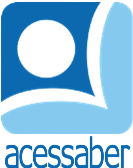 PROF:_______________________________________TURMA:___________NOME:________________________________________________________DINOSSAURO DINAA dinossauro Dina estava visitando o quintal de sua amiga no feriado. Ah! Como ela adorava aquilo lá! Havia tantas coisas legais para fazer! Ela adorava deixar os coelhinhos deslizarem em suas costas. Ela adorava caminhar pelas doces campinas verdejantes. E, mais que tudo, ela adorava comer as folhas macias do pé de samambaia!Uma manhã, enquanto ela apreciava seu café da manhã de macias folhas de samambaia, a ave Aninha desceu voando até ela e disse:- Ah, Dina, por favor, não coma as suaves folhas do pé de samambaia! Você pode comer qualquer folha do quintal, menos estas. Neste quintal nós não tocamos nas folhas macias de samambaia. Nós as deixamos para os filhotes de borboleta!Dina respondeu:- Desculpe, nós sempre comemos as saborosas folhas de samambaia em casa, mas respeitarei as regras do seu quintal e não as comerei aqui!Autor desconhecido.QuestõesQual é o título do texto?R: __________________________________________________________________ Quantos parágrafos há no texto?R: __________________________________________________________________Quais são os personagens principais da história?R: __________________________________________________________________Onde Dina foi no feriado?R: __________________________________________________________________O que Dina gostava de fazer?R: ____________________________________________________________________________________________________________________________________O que Aninha pediu para Dina?R: __________________________________________________________________________________________________________________________________________________________________________________________________________________________________________________________________________________________________________________________________________________Qual foi a resposta de Dina?R: _____________________________________________________________________________________________________________________________________________________________________________________________________________________________________________________________________________Faça uma ilustração da história:R: 